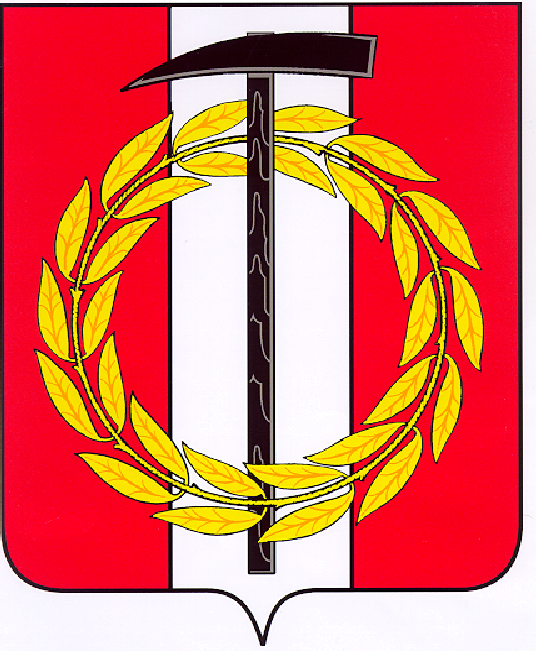 Собрание депутатов Копейского городского округаЧелябинской областиРЕШЕНИЕ      18.02.2022        422от _______________№_____О назначении собрания граждан в целяхрассмотрения и обсуждения вопросов внесенияинициативного проекта «Асфальтированиеобщей дворовой территории по адресу: г.Копейск, ул.Жданова, д.27»       В соответствии с решением Собрания депутатов Копейского городского округа от 27.01.2021 №102-МО «Об утверждении Порядка проведения собрания или конференций граждан на территории Копейского городского округа в целях рассмотрения инициативных проектов», рассмотрев обращение инициатора проекта Тимофеевой О.В. от 16.02.2022,Собрание депутатов Копейского городского округа Челябинской областиРЕШАЕТ:      1. Назначить собрание граждан в целях рассмотрения и обсуждения вопросов внесения инициативного проекта:       1) дата, время, место проведения собрания граждан: 28 февраля 2022 года  в 18:00 по адресу: г.Копейск, пр.Славы, д.27, кв.86;       2) наименование инициативного проекта: «Асфальтирование общей дворовой территории по адресу: г.Копейск, ул.Жданова, д.27»;       3) способ проведения собрания граждан: заочный.       2. Поручить Тимофеевой Ольге Васильевне заблаговременно, но не менее чем за 7 дней до проведения собрания по рассмотрению и обсуждению вопроса внесения инициативного проекта, известить граждан о времени и месте  проведения собрания и вопросах, выносимых на обсуждение.       3. Контроль исполнения настоящего решения возложить на постоянную комиссию Собрания депутатов Копейского городского округа  по организационным, правовым и общественно-политическим вопросам       4. Настоящее решение вступает в силу со дня принятия.Председатель Собрания депутатов                                           Копейского городского округа                                                                                Е.К.  Гиске                                                                 